О награждении Почетной грамотой Думы Дальнереченского городского округаВ соответствии с решением Думы Дальнереченского городского округа от 26.02.2021 г. № 15 «Об утверждении Положения о Почетной грамоте Думы Дальнереченского городского округа, Благодарности Думы Дальнереченского городского округа», руководствуясь Уставом Дальнереченского городского округа, Дума Дальнереченского городского округаРЕШИЛА:Наградить Почетной грамотой Думы Дальнереченского городского округа за активную жизненную позицию, преданность выбранному делу, за добросовестное исполнение служебных обязанностей и в связи с профессиональным праздником - Днем пограничника:Гайнутдинову Елену Юрьевну, старшину Службы в г. Дальнереченске Пограничного управления ФСБ России по Приморскому краю;Оберемок Татьяну Анатольевну, старшего прапорщика Службы в г. Дальнереченске Пограничного управления ФСБ России по Приморскому краю Ругоеву Екатерину Вячеславовну, прапорщика Службы в г. Дальнереченске Пограничного управления ФСБ России по Приморскому краю.  Настоящее решение вступает в силу со дня его принятия.Председатель ДумыДальнереченского городского округа				    	 А.А. Павлов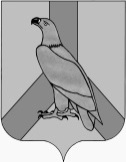 ДУМА ДАЛЬНЕРЕЧЕНСКОГОГОРОДСКОГО ОКРУГАПРИМОРСКОГО КРАЯРЕШЕНИЕДУМА ДАЛЬНЕРЕЧЕНСКОГОГОРОДСКОГО ОКРУГАПРИМОРСКОГО КРАЯРЕШЕНИЕДУМА ДАЛЬНЕРЕЧЕНСКОГОГОРОДСКОГО ОКРУГАПРИМОРСКОГО КРАЯРЕШЕНИЕ 31 мая 2021 г.                                          г. Дальнереченск             № 55